Cais am eithriad rhag gofynion cystadleuaeth a’i hepgor, yn unol ag Amod Adran 5.4.1.1 **diwygiwch yn ôl y gofyn** y Rheolau Gweithdrefnau Contractau, ar gyfer **Rhowch Deitl y Contract yma**.Pan ddaw contract presennol y Cyngor ar gyfer **Rhowch Deitl y Contract yma** i ben ar **Rhowch y dyddiad dod i ben**, bydd y Cyngor yn:-Ymestyn y contract am yr uchafswm hyd o x mis fel y nodir yn nogfennau'r tendr gwreiddiol.Noder bod rhaid hysbysu'r Uned Caffael Corfforaethol am yr estyniad hwn er mwyn iddynt ddiweddaru Cofrestr Contractau'r Cyngor. Os nad ydych yn eu hysbysu, bydd y gwariant hwn yn ymddangos fel nad yw drwy gontract at ddibenion Archwilio. Cyngor Sir Caerfyrddin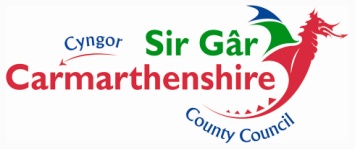 Cais am Estyniad i GontractArgymhellion Gofynnol:Rhesymau:**Rhestrwch y rhesymau pam dylid ymestyn y contract; gallai hyn gynnwys y ffaith bod y swyddog arweiniol a'r panel gwerthuso'n credu ei bod er pennaf les yr awdurdod i wneud hynny, bod perfformiad y contract wedi bodloni'r disgwyliadau neu ragori arnynt, bod darpariaeth/perfformiad nwyddau/gwasanaethau wedi bod o safon uchel iawn, bod arbedion wedi'u cyflawni, bod Prisiau wedi'u negodi am gyfnod estyniad, manteision/arbedion cost o beidio â gorfod cynnal ymarfer caffael arall am x mis, aros i ymuno â threfniant cydweithredol ac ati**Rydym wedi archwilio'r opsiynau eraill a oedd ar gael, a dyma amlinelliad o'u manteision a'u hanfanteision: Crynodeb o'r argymhelliad:Cymeradwyaeth i Fwrw Ymlaen:LlofnodDyddiadSwyddog ArweiniolPennaeth y Gwasanaeth